Lesson 25: He Comes To JudgeComing?  - fill in for yourselfWould you like the Lord Jesus to come back soon? ________ because __________________________	________________________________________________________________________________	________________________________________________________________________________The appearance of the Lord1. Look up Exodus 19:16-19. Name 5 things that were present when the LORD spoke from Mt Sinai.	________________________________________________________________________________	________________________________________________________________________________	________________________________________________________________________________	What was the reaction of the people? __________________________________________________2. Look up Hebrews 12:21. How did Moses feel? ___________________________________________3. Look up 1 Thessalonians 4:16. When the Lord Jesus comes, what will sound? __________________	________________________________________________________________________________4. Look up Revelation 1:12-17. How did John the apostle react to the appearance of the Lord Jesus?	________________________________________________________________________________When the Lord appearsWhen Christ returns __________________________________________________________________	________________________________________________________________________________	- those who ______________________________________________________________________	- those who ______________________________________________________________________Bible Study: Matthew 25:31-461. Name two things from the beginning of this passage that indicate the final judgement will be an impressive event.	________________________________________________________________________________	________________________________________________________________________________	________________________________________________________________________________2. Who does Jesus refer to as “sheep”? ___________________________________________________3. Who does Jesus refer to as “goats”? ___________________________________________________4. Why do you think “sheep” and “goats”? ________________________________________________	________________________________________________________________________________	________________________________________________________________________________	________________________________________________________________________________5. What do the “sheep” receive? ________________________________________________________6. What does this mean? ______________________________________________________________	________________________________________________________________________________7. In brief, why do they receive it? ______________________________________________________	________________________________________________________________________________8. Where will the “goats” go? __________________________________________________________9. Why? ___________________________________________________________________________	________________________________________________________________________________	________________________________________________________________________________	________________________________________________________________________________The basic questionWhen Christ ________________________________________________________________________	________________________________________________________________________________	________________________________________________________________________________We	________________________________________________________________________________This means, ________________________________________________________________________The basic question in our lives is: _______________________________________________________	________________________________________________________________________________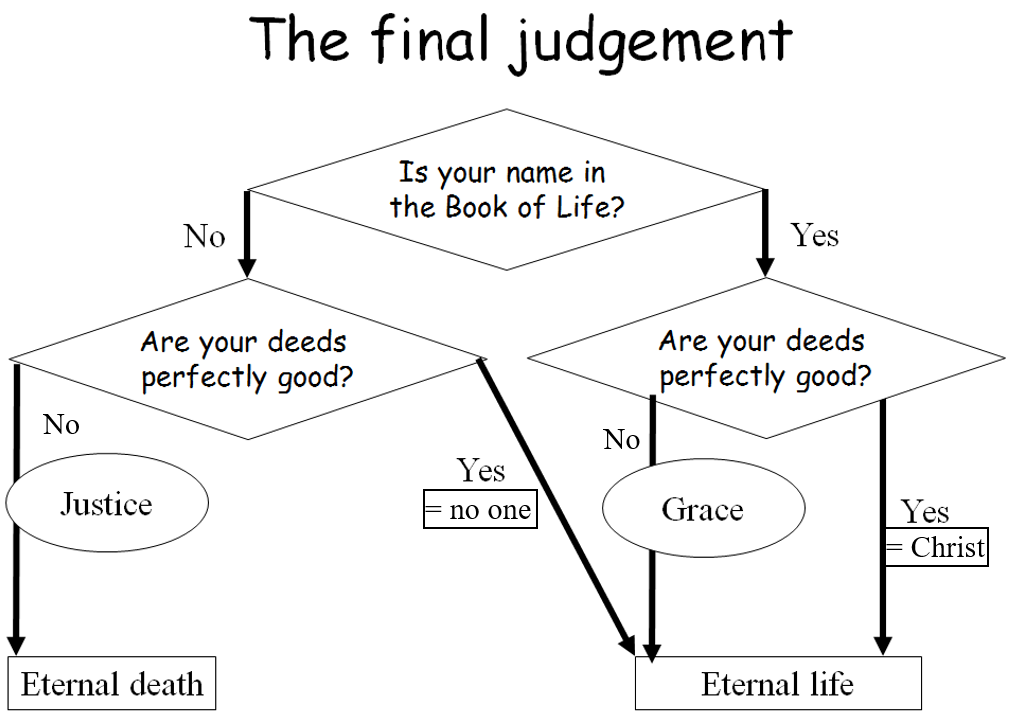 The final judgementIf your name is in the Book of Life, you will be ____________________________________________	________________________________________________________________________________- our works _________________________________________________________________________	________________________________________________________________________________- they are ___________________________________________________________________________	________________________________________________________________________________	________________________________________________________________________________	________________________________________________________________________________	________________________________________________________________________________	________________________________________________________________________________Coming? - fill in for yourselfWould you like the Lord Jesus to come back soon? ________ because __________________________	________________________________________________________________________________	________________________________________________________________________________